Year 5/6 PSHE Summer 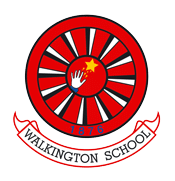 RelationshipsPrior LearningPrior LearningPrior LearningPrior LearningPrior LearningPrior LearningPrior LearningObjectives covered – 1) Being me in my world                                   2) Celebrating differences                                   3) Dreams and goals                                   4) Healthy me Each year group has covered the same units – all units build from each other. Objectives covered – 1) Being me in my world                                   2) Celebrating differences                                   3) Dreams and goals                                   4) Healthy me Each year group has covered the same units – all units build from each other. Objectives covered – 1) Being me in my world                                   2) Celebrating differences                                   3) Dreams and goals                                   4) Healthy me Each year group has covered the same units – all units build from each other. Objectives covered – 1) Being me in my world                                   2) Celebrating differences                                   3) Dreams and goals                                   4) Healthy me Each year group has covered the same units – all units build from each other. Objectives covered – 1) Being me in my world                                   2) Celebrating differences                                   3) Dreams and goals                                   4) Healthy me Each year group has covered the same units – all units build from each other. Objectives covered – 1) Being me in my world                                   2) Celebrating differences                                   3) Dreams and goals                                   4) Healthy me Each year group has covered the same units – all units build from each other. Objectives covered – 1) Being me in my world                                   2) Celebrating differences                                   3) Dreams and goals                                   4) Healthy me Each year group has covered the same units – all units build from each other. Key vocabulary for this unitKey vocabulary for this unitKey vocabulary for this unitKey vocabulary for this unitKey vocabulary for this unitKey vocabulary for this unitKey vocabulary for this unitMental health
Ashamed
Stigma
Stress
Anxiety
SupportMental health
Worried
Signs
Stress
Anxiety
Warning
SupportMental health
Worried
Signs
Stress
Anxiety
Warning
SupportEmotions
Feelings
Sadness
Loss
Grief
Denial
Despair
Guilt
Shock
Hopelessness
Anger
Acceptance
Bereavement
Coping strategiesPower
Control
Authority
Bullying
Script
Assertive
StrategiesRisks
Pressure
Influences
Self-control
Real/Fake
True/untrue
Assertiveness
JudgementCommunication
Technology
Power
Control
Cyberbullying
Abuse
SafetyLearning SequenceLearning SequenceLearning SequenceLearning SequenceLearning SequenceLearning SequenceLearning SequenceWhat is mental health?What is mental health?I know that it is important to take care of my mental healthI know that it is important to take care of my mental healthI know that it is important to take care of my mental healthI know that it is important to take care of my mental healthI know that it is important to take care of my mental healthMy mental healthMy mental healthI know how to take care of my mental healthI know how to take care of my mental healthI know how to take care of my mental healthI know how to take care of my mental healthI know how to take care of my mental healthLove and lossLove and lossI understand that there are different stages of grief and that there are different types of loss that cause people to grieveI understand that there are different stages of grief and that there are different types of loss that cause people to grieveI understand that there are different stages of grief and that there are different types of loss that cause people to grieveI understand that there are different stages of grief and that there are different types of loss that cause people to grieveI understand that there are different stages of grief and that there are different types of loss that cause people to grievePower and controlPower and controlI can recognise when people are trying to gain power or controlI can recognise when people are trying to gain power or controlI can recognise when people are trying to gain power or controlI can recognise when people are trying to gain power or controlI can recognise when people are trying to gain power or controlBeing online: Real or fake? Safe or unsafe?Being online: Real or fake? Safe or unsafe?I can judge whether something online is safe and helpful for meI can judge whether something online is safe and helpful for meI can judge whether something online is safe and helpful for meI can judge whether something online is safe and helpful for meI can judge whether something online is safe and helpful for meUsing technology responsibily. Using technology responsibily. I can use technology positively and safely to communicate with my friends and familyI can use technology positively and safely to communicate with my friends and familyI can use technology positively and safely to communicate with my friends and familyI can use technology positively and safely to communicate with my friends and familyI can use technology positively and safely to communicate with my friends and familyAssessment milestonesAssessment milestonesAssessment milestonesAssessment milestonesAssessment milestonesAssessment milestonesAssessment milestonesSocial and emotional skills:I understand that people can get problems with their mental health and that it is nothing to be ashamed of.I can help myself and others when worried about a mental health problem.I can recognise when I am feeling those emotions and have strategies to manage them.I can demonstrate ways I could stand up for myself and my friends in situations where others are trying to gain power or control.I can resist pressure to do something online that might hurt myself or others.I can take responsibility for my own safety and well-being.Social and emotional skills:I understand that people can get problems with their mental health and that it is nothing to be ashamed of.I can help myself and others when worried about a mental health problem.I can recognise when I am feeling those emotions and have strategies to manage them.I can demonstrate ways I could stand up for myself and my friends in situations where others are trying to gain power or control.I can resist pressure to do something online that might hurt myself or others.I can take responsibility for my own safety and well-being.Social and emotional skills:I understand that people can get problems with their mental health and that it is nothing to be ashamed of.I can help myself and others when worried about a mental health problem.I can recognise when I am feeling those emotions and have strategies to manage them.I can demonstrate ways I could stand up for myself and my friends in situations where others are trying to gain power or control.I can resist pressure to do something online that might hurt myself or others.I can take responsibility for my own safety and well-being.Social and emotional skills:I understand that people can get problems with their mental health and that it is nothing to be ashamed of.I can help myself and others when worried about a mental health problem.I can recognise when I am feeling those emotions and have strategies to manage them.I can demonstrate ways I could stand up for myself and my friends in situations where others are trying to gain power or control.I can resist pressure to do something online that might hurt myself or others.I can take responsibility for my own safety and well-being.Social and emotional skills:I understand that people can get problems with their mental health and that it is nothing to be ashamed of.I can help myself and others when worried about a mental health problem.I can recognise when I am feeling those emotions and have strategies to manage them.I can demonstrate ways I could stand up for myself and my friends in situations where others are trying to gain power or control.I can resist pressure to do something online that might hurt myself or others.I can take responsibility for my own safety and well-being.Social and emotional skills:I understand that people can get problems with their mental health and that it is nothing to be ashamed of.I can help myself and others when worried about a mental health problem.I can recognise when I am feeling those emotions and have strategies to manage them.I can demonstrate ways I could stand up for myself and my friends in situations where others are trying to gain power or control.I can resist pressure to do something online that might hurt myself or others.I can take responsibility for my own safety and well-being.Social and emotional skills:I understand that people can get problems with their mental health and that it is nothing to be ashamed of.I can help myself and others when worried about a mental health problem.I can recognise when I am feeling those emotions and have strategies to manage them.I can demonstrate ways I could stand up for myself and my friends in situations where others are trying to gain power or control.I can resist pressure to do something online that might hurt myself or others.I can take responsibility for my own safety and well-being.